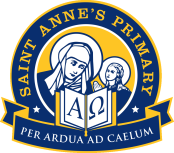 Saint Anne’s Primary SchoolPrimary 2What’s going on in Term 4?